870622400206МУХАМЕДЖАНОВА Камила Давлатбаевна,Жыланбұзған жалпы орта мектебінің бастауыш сынып мұғалімі.Түркістан облысы, Төлеби ауданыТЕКШЕ (КУБ)870622400206МУХАМЕДЖАНОВА Камила Давлатбаевна,Жыланбұзған жалпы орта мектебінің бастауыш сынып мұғалімі.Түркістан облысы, Төлеби ауданыТЕКШЕ (КУБ)870622400206МУХАМЕДЖАНОВА Камила Давлатбаевна,Жыланбұзған жалпы орта мектебінің бастауыш сынып мұғалімі.Түркістан облысы, Төлеби ауданыТЕКШЕ (КУБ)870622400206МУХАМЕДЖАНОВА Камила Давлатбаевна,Жыланбұзған жалпы орта мектебінің бастауыш сынып мұғалімі.Түркістан облысы, Төлеби ауданыТЕКШЕ (КУБ)870622400206МУХАМЕДЖАНОВА Камила Давлатбаевна,Жыланбұзған жалпы орта мектебінің бастауыш сынып мұғалімі.Түркістан облысы, Төлеби ауданыТЕКШЕ (КУБ)870622400206МУХАМЕДЖАНОВА Камила Давлатбаевна,Жыланбұзған жалпы орта мектебінің бастауыш сынып мұғалімі.Түркістан облысы, Төлеби ауданыТЕКШЕ (КУБ)Оқу бағдарламасына сәйкес оқыту мақсаты:Оқу бағдарламасына сәйкес оқыту мақсаты:3.3.2.3 Кеңістік геометриялық фигуралардың (тікбұрышты параллепипед, куб) жазбасын дайындау және олардың моделін құрастыру.3.3.2.3 Кеңістік геометриялық фигуралардың (тікбұрышты параллепипед, куб) жазбасын дайындау және олардың моделін құрастыру.3.3.2.3 Кеңістік геометриялық фигуралардың (тікбұрышты параллепипед, куб) жазбасын дайындау және олардың моделін құрастыру.3.3.2.3 Кеңістік геометриялық фигуралардың (тікбұрышты параллепипед, куб) жазбасын дайындау және олардың моделін құрастыру.Сабақтың мақсатыСабақтың мақсаты3 кеңістік геометриялық фигуралардың жазбасын дайындау және олардың моделін құрастыру.3 кеңістік геометриялық фигуралардың жазбасын дайындау және олардың моделін құрастыру.3 кеңістік геометриялық фигуралардың жазбасын дайындау және олардың моделін құрастыру.3 кеңістік геометриялық фигуралардың жазбасын дайындау және олардың моделін құрастыру.ҚұндылықтарҚұндылықтарҰлттық құндылықтар тақырыбы:"Мақал-сөздің азығы,Жұмбақ-ойдың қазығы"Тәрбие құндылығы түрі: "Талап"Талап: Ізденімпаз, жаңашыл ұрпақҰлттық құндылықтар тақырыбы:"Мақал-сөздің азығы,Жұмбақ-ойдың қазығы"Тәрбие құндылығы түрі: "Талап"Талап: Ізденімпаз, жаңашыл ұрпақҰлттық құндылықтар тақырыбы:"Мақал-сөздің азығы,Жұмбақ-ойдың қазығы"Тәрбие құндылығы түрі: "Талап"Талап: Ізденімпаз, жаңашыл ұрпақҰлттық құндылықтар тақырыбы:"Мақал-сөздің азығы,Жұмбақ-ойдың қазығы"Тәрбие құндылығы түрі: "Талап"Талап: Ізденімпаз, жаңашыл ұрпақСабақтың барысыСабақтың барысыСабақтың барысыСабақтың барысыСабақтың барысыСабақтың барысыСабақтың кезеңі/уақытыПедагогтің әрекетіПедагогтің әрекетіОқушының әрекетіБағалауРесурстарСабақтың басы5 минутҚұндылықӨткенді пысықтау5 минутСабақтың ортасы24 минутСабақты қорыту6 минутКері байланыс5 минутПсихологиялық ахуал қалыптастыру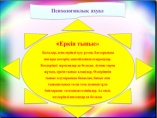 Оқушыларға жұмбаұтар таратылады жіне сол жұмбақтардың шешуін табады.Өткенді пысықтау«Ұжымдық жұмыс»«Жұлдыздар»Жаңа тақырып1-тапсырмаФигураларды ата.Әр түрінен қанша фигура бар?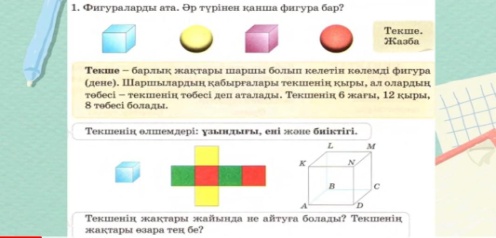 Текше- 2.   Дөңгелек- 2.Текше – барлық  жақтары   шаршы болып келетін көлемді фигура  (дене).  Шаршылардың  қабырғалары   текшенің  қыры, ал олардың   төбесі  деп  аталады.  Текшенің  6  жағы,  12 қыры,  8 төбесі болады.3-тапсырмаЕсептерді шығар.а)дизайнер түсті қағаздан 6 дана көк, 4 дана қызыл қорап жасады. 1 қорапқа 36см(кв)-қағаз жұмсалған болса,барлық қорапқа қанша қағаз қажет болды?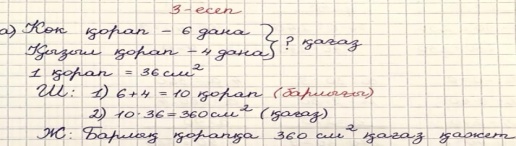 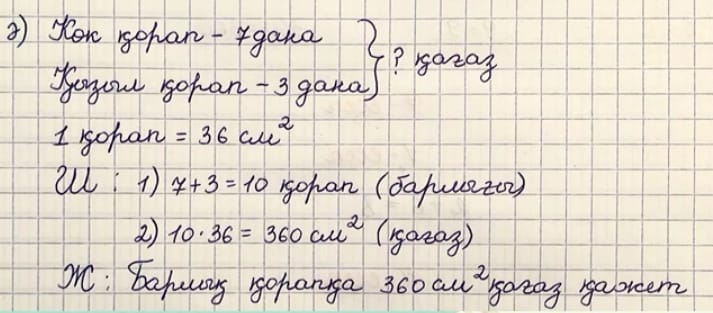 ЕБҚ4-тапсырмаҮлгі бойынша текшенің жазбасын қалай әзерлеуге болатынын ойластыр.Нұсқалардың бірін таңда.Текшенің  жазбасын досыңмен бірге жаса.Шаршының қабырғалары 4см болсын.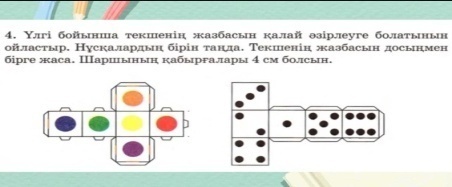 Дәл суреттегідей қорапты  қиып алып, оны бүктеп текшені құрастыр! Қабырғасы-4 см5.Сергіту сәті«Жұптық жұмыс»6.«Қозықұйрық жинау» ойыны7-тапсырмаОйнайық! Ойыншының  әрқайсысы екі текшені лақтырады.Түскен сандарды көбейтіп, нәтижесін  жазады.Досың есептеудің дұрыстығын тексереді.Әр  ойыншы ойынды 5 рет қайталайды.Мысалы:   5*6 =304*5= 203*2= 61*6= 65*6= 308. «Топтық жұмыс» Логикалық есептерЕҚБ9-тапсырмаБөлінгіші  белгісіз теңдеулерді көшіріп жазып, оларды шеш.5*c=250             у*6=240C=250:5             у=240:6C=50                 у=405*50=250          40*6=240250=250            240=240360:b=9            x:40=6b=360:9            x=6*40b=40                 x=240360:40=9          240:40=69=9                   6=610-тапсырмаОйын текшесінің  қарама-қарсы қабырларындағы  нүктелердің  қосындысын тап.Заңдылықты  анықта.2+5=73+4=76+1=7Қосындысы 7-ге тең«Жұптық жұмыс»11-тапсырма.Таяқшалардан кез келген фигуралар жасауҮйге тапсырма:№6(қалғаны)a:30=9             4*a=360a=9*30            a=360:4a=270              a=90270:30=9        4*90=3609=9                    360=360«Балара» әдісі арқылы кері байланыс жасайдыПсихологиялық ахуал қалыптастыруОқушыларға жұмбаұтар таратылады жіне сол жұмбақтардың шешуін табады.Өткенді пысықтау«Ұжымдық жұмыс»«Жұлдыздар»Жаңа тақырып1-тапсырмаФигураларды ата.Әр түрінен қанша фигура бар?Текше- 2.   Дөңгелек- 2.Текше – барлық  жақтары   шаршы болып келетін көлемді фигура  (дене).  Шаршылардың  қабырғалары   текшенің  қыры, ал олардың   төбесі  деп  аталады.  Текшенің  6  жағы,  12 қыры,  8 төбесі болады.3-тапсырмаЕсептерді шығар.а)дизайнер түсті қағаздан 6 дана көк, 4 дана қызыл қорап жасады. 1 қорапқа 36см(кв)-қағаз жұмсалған болса,барлық қорапқа қанша қағаз қажет болды?ЕБҚ4-тапсырмаҮлгі бойынша текшенің жазбасын қалай әзерлеуге болатынын ойластыр.Нұсқалардың бірін таңда.Текшенің  жазбасын досыңмен бірге жаса.Шаршының қабырғалары 4см болсын.Дәл суреттегідей қорапты  қиып алып, оны бүктеп текшені құрастыр! Қабырғасы-4 см5.Сергіту сәті«Жұптық жұмыс»6.«Қозықұйрық жинау» ойыны7-тапсырмаОйнайық! Ойыншының  әрқайсысы екі текшені лақтырады.Түскен сандарды көбейтіп, нәтижесін  жазады.Досың есептеудің дұрыстығын тексереді.Әр  ойыншы ойынды 5 рет қайталайды.Мысалы:   5*6 =304*5= 203*2= 61*6= 65*6= 308. «Топтық жұмыс» Логикалық есептерЕҚБ9-тапсырмаБөлінгіші  белгісіз теңдеулерді көшіріп жазып, оларды шеш.5*c=250             у*6=240C=250:5             у=240:6C=50                 у=405*50=250          40*6=240250=250            240=240360:b=9            x:40=6b=360:9            x=6*40b=40                 x=240360:40=9          240:40=69=9                   6=610-тапсырмаОйын текшесінің  қарама-қарсы қабырларындағы  нүктелердің  қосындысын тап.Заңдылықты  анықта.2+5=73+4=76+1=7Қосындысы 7-ге тең«Жұптық жұмыс»11-тапсырма.Таяқшалардан кез келген фигуралар жасауҮйге тапсырма:№6(қалғаны)a:30=9             4*a=360a=9*30            a=360:4a=270              a=90270:30=9        4*90=3609=9                    360=360«Балара» әдісі арқылы кері байланыс жасайдыАмандасады.Жақсы тілектер айтады.Жұмбақ шешеді.Үй тапсырмасын тексертеді.Жаңа тақырыпты меңгередіЕрежені жаттайдыТапсырмаыны орындайдыБөлу алгоритмін түсіндіредіЖеке жұмыс жасайдыЕсептерді шығарадыОқушылар сергіту сәтін орындайдыТапсырманы орындайдыЖеке жұмыс жасайдыЛогикалық есептерді орындайдыТеңдеуді шешТапсырманы орындайдыОқушылар ермексаздың көмегімен фигуралар жасайдыҮй тапсырмасын орындайдыКері байланыс жасайды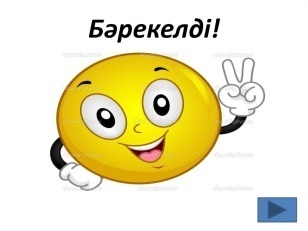 Дескриптор:Есепті орындайды -1бДескриптор:Фигураларды атайды-1бТекше – барлық  жақтары   шаршы болып келетін көлемді фигура деп тайды-1б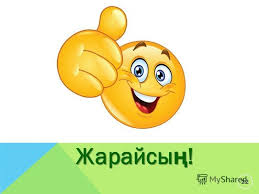 Дескриптор:Есептерді шығарады-1бЕсептің шешуін, жауабын табады-1б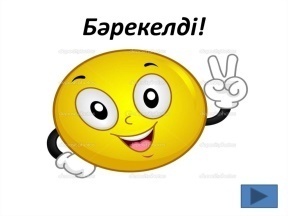 Тамаша жұмыс жасадың!Дескриптор:Суреттегідей қорапты  қиып алып, оны бүктеп текшені құрастырады  -1бТамаша жұмыс жасадың!ДескрипторСандардың  санға көбейту алгоритмін түсіндіреді -1бТеңдеу шешу тәсілін біледі, қолданады -1б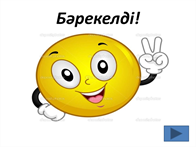 Жарайсың!ДескрипторОйын текшесінің  қарама-қарсы қабырларындағы  нүктелердің  қосындысын табады-1бМен сенімен мақтанамын!Көбелектермен бағалау«Балара» әдісіКөңіл күй стикерлеріСуреттерСуреттероқулықПлакатОқулықЖұмыс дәптеріОқулықСуреттерқозықұйрықтарЖұмыс дәптеріЖұмыс дәптеріТақтаКестеОқулықТақтаОқулықТаяқшаермексазКері байланыс тақтасы